DATOS DE IDENTIFICACIÓNDATOS DE IDENTIFICACIÓNDATOS DE IDENTIFICACIÓNDATOS DE IDENTIFICACIÓNDATOS DE IDENTIFICACIÓNNombre de la asignaturaNombre de la asignaturaFundamentos cromatográficosFundamentos cromatográficosFundamentos cromatográficosCampusCampusHermosillo Hermosillo Hermosillo Facultad InterdisciplinariaFacultad InterdisciplinariaCiencias Biológicas y de SaludCiencias Biológicas y de SaludCiencias Biológicas y de SaludDepartamentoDepartamentoDepartamento de Investigación y Posgrado en AlimentosDepartamento de Investigación y Posgrado en AlimentosDepartamento de Investigación y Posgrado en AlimentosProgramaProgramaDoctorado en Ciencias de los AlimentosDoctorado en Ciencias de los AlimentosDoctorado en Ciencias de los AlimentosCarácterCarácterObligatorio (    )Optativa ( X )Optativa ( X )Horas teoría3Horas práctica00Valor en créditosValor en créditos666OBJETIVO GENERALOBJETIVO GENERALOBJETIVO GENERALOBJETIVO GENERALOBJETIVO GENERALEl estudiante conocerá a profundidad los fundamentos de los diversos métodos cromatográficos y su aplicación en la separación y purificación de varios tipos de moléculas, con énfasis en proteínas, empleando una combinación de métodos físicos y químicos.El estudiante conocerá a profundidad los fundamentos de los diversos métodos cromatográficos y su aplicación en la separación y purificación de varios tipos de moléculas, con énfasis en proteínas, empleando una combinación de métodos físicos y químicos.El estudiante conocerá a profundidad los fundamentos de los diversos métodos cromatográficos y su aplicación en la separación y purificación de varios tipos de moléculas, con énfasis en proteínas, empleando una combinación de métodos físicos y químicos.El estudiante conocerá a profundidad los fundamentos de los diversos métodos cromatográficos y su aplicación en la separación y purificación de varios tipos de moléculas, con énfasis en proteínas, empleando una combinación de métodos físicos y químicos.El estudiante conocerá a profundidad los fundamentos de los diversos métodos cromatográficos y su aplicación en la separación y purificación de varios tipos de moléculas, con énfasis en proteínas, empleando una combinación de métodos físicos y químicos.OBJETIVOS ESPECÍFICOSOBJETIVOS ESPECÍFICOSOBJETIVOS ESPECÍFICOSOBJETIVOS ESPECÍFICOSOBJETIVOS ESPECÍFICOSEl alumno conocerá los fundamentos y aplicaciones de las técnicas cromatográficas más usuales para separar y purificar proteínas. El alumno será capaz de analizar con espíritu crítico las técnicas más útiles para cada análisis concreto. El alumno podrá evaluar las técnicas más adecuadas en función del tipo de muestra, instrumentación disponible, número de muestras, etc. El alumno sabrá comparar las diferentes técnicas que se pueden aplicar a una misma muestra.El alumno conocerá los fundamentos y aplicaciones de las técnicas cromatográficas más usuales para separar y purificar proteínas. El alumno será capaz de analizar con espíritu crítico las técnicas más útiles para cada análisis concreto. El alumno podrá evaluar las técnicas más adecuadas en función del tipo de muestra, instrumentación disponible, número de muestras, etc. El alumno sabrá comparar las diferentes técnicas que se pueden aplicar a una misma muestra.El alumno conocerá los fundamentos y aplicaciones de las técnicas cromatográficas más usuales para separar y purificar proteínas. El alumno será capaz de analizar con espíritu crítico las técnicas más útiles para cada análisis concreto. El alumno podrá evaluar las técnicas más adecuadas en función del tipo de muestra, instrumentación disponible, número de muestras, etc. El alumno sabrá comparar las diferentes técnicas que se pueden aplicar a una misma muestra.El alumno conocerá los fundamentos y aplicaciones de las técnicas cromatográficas más usuales para separar y purificar proteínas. El alumno será capaz de analizar con espíritu crítico las técnicas más útiles para cada análisis concreto. El alumno podrá evaluar las técnicas más adecuadas en función del tipo de muestra, instrumentación disponible, número de muestras, etc. El alumno sabrá comparar las diferentes técnicas que se pueden aplicar a una misma muestra.El alumno conocerá los fundamentos y aplicaciones de las técnicas cromatográficas más usuales para separar y purificar proteínas. El alumno será capaz de analizar con espíritu crítico las técnicas más útiles para cada análisis concreto. El alumno podrá evaluar las técnicas más adecuadas en función del tipo de muestra, instrumentación disponible, número de muestras, etc. El alumno sabrá comparar las diferentes técnicas que se pueden aplicar a una misma muestra.CONTENIDO SINTÉTICOCONTENIDO SINTÉTICOCONTENIDO SINTÉTICOCONTENIDO SINTÉTICOCONTENIDO SINTÉTICOOrdenTemaTemaTemaTema1Soluciones acuosas.Soluciones acuosas.Soluciones acuosas.Soluciones acuosas.2Interacciones no covalentes.Interacciones no covalentes.Interacciones no covalentes.Interacciones no covalentes.3Propiedades ácido/base.Propiedades ácido/base.Propiedades ácido/base.Propiedades ácido/base.4Propiedades amortiguadoras.Propiedades amortiguadoras.Propiedades amortiguadoras.Propiedades amortiguadoras.5Composición y propiedades de proteínas, estructura y funcionalidad.Composición y propiedades de proteínas, estructura y funcionalidad.Composición y propiedades de proteínas, estructura y funcionalidad.Composición y propiedades de proteínas, estructura y funcionalidad.6Aminoácidos: Estructura, nomenclatura, propiedades químicas.Aminoácidos: Estructura, nomenclatura, propiedades químicas.Aminoácidos: Estructura, nomenclatura, propiedades químicas.Aminoácidos: Estructura, nomenclatura, propiedades químicas.7Estructuras de proteínas.Estructuras de proteínas.Estructuras de proteínas.Estructuras de proteínas.8Primaria (Enlace peptídico, homología y evolución).Primaria (Enlace peptídico, homología y evolución).Primaria (Enlace peptídico, homología y evolución).Primaria (Enlace peptídico, homología y evolución).9Secuenciación y métodos de análisis.Secuenciación y métodos de análisis.Secuenciación y métodos de análisis.Secuenciación y métodos de análisis.10Secundaria (hélices, hojas, gráfico de Ramachandran)Secundaria (hélices, hojas, gráfico de Ramachandran)Secundaria (hélices, hojas, gráfico de Ramachandran)Secundaria (hélices, hojas, gráfico de Ramachandran)11Terciaria (motifs proteicos y estructuras).Terciaria (motifs proteicos y estructuras).Terciaria (motifs proteicos y estructuras).Terciaria (motifs proteicos y estructuras).12 Cuaternaria (métodos de modelación –RasMol, Protein Explorer). Cuaternaria (métodos de modelación –RasMol, Protein Explorer). Cuaternaria (métodos de modelación –RasMol, Protein Explorer). Cuaternaria (métodos de modelación –RasMol, Protein Explorer).13 Swiss Prot (comparación de estructuras, desnaturalización). Swiss Prot (comparación de estructuras, desnaturalización). Swiss Prot (comparación de estructuras, desnaturalización). Swiss Prot (comparación de estructuras, desnaturalización).14 Estabilidad de proteínas: Fuerzas electrostáticas, interacciones iónicas, interacciones dipolo-dipolo, puentes de hidrógeno, fuerzas hidrofóbicas, puentes disulfuro. Estabilidad de proteínas: Fuerzas electrostáticas, interacciones iónicas, interacciones dipolo-dipolo, puentes de hidrógeno, fuerzas hidrofóbicas, puentes disulfuro. Estabilidad de proteínas: Fuerzas electrostáticas, interacciones iónicas, interacciones dipolo-dipolo, puentes de hidrógeno, fuerzas hidrofóbicas, puentes disulfuro. Estabilidad de proteínas: Fuerzas electrostáticas, interacciones iónicas, interacciones dipolo-dipolo, puentes de hidrógeno, fuerzas hidrofóbicas, puentes disulfuro.15 Funcionalidad de proteínas (Interacciones proteína-ligando, cooperatividad, cinética enzimática (ecuación de Michaelis-Menten, gráfica de Lineweaver-Burk, gráfica de Dixon), mecanismos de Inhibición enzimática (inhibición competitiva, no competitiva, combinada). Funcionalidad de proteínas (Interacciones proteína-ligando, cooperatividad, cinética enzimática (ecuación de Michaelis-Menten, gráfica de Lineweaver-Burk, gráfica de Dixon), mecanismos de Inhibición enzimática (inhibición competitiva, no competitiva, combinada). Funcionalidad de proteínas (Interacciones proteína-ligando, cooperatividad, cinética enzimática (ecuación de Michaelis-Menten, gráfica de Lineweaver-Burk, gráfica de Dixon), mecanismos de Inhibición enzimática (inhibición competitiva, no competitiva, combinada). Funcionalidad de proteínas (Interacciones proteína-ligando, cooperatividad, cinética enzimática (ecuación de Michaelis-Menten, gráfica de Lineweaver-Burk, gráfica de Dixon), mecanismos de Inhibición enzimática (inhibición competitiva, no competitiva, combinada).16Aislamiento de Proteínas: Teoría y Práctica.Aislamiento de Proteínas: Teoría y Práctica.Aislamiento de Proteínas: Teoría y Práctica.Aislamiento de Proteínas: Teoría y Práctica.17 Extracción y aislamiento. Extracción y aislamiento. Extracción y aislamiento. Extracción y aislamiento.18 Métodos de precipitación (sales, solventes, mecanismos). Métodos de precipitación (sales, solventes, mecanismos). Métodos de precipitación (sales, solventes, mecanismos). Métodos de precipitación (sales, solventes, mecanismos).19 Detección de proteína (absorción en ultravioleta, ensayos enzimáticos-proteasas, amilasas, lipasas -, tinción en gel de poliacrilamida (azul de Coomassie, nitrato de plata). Detección de proteína (absorción en ultravioleta, ensayos enzimáticos-proteasas, amilasas, lipasas -, tinción en gel de poliacrilamida (azul de Coomassie, nitrato de plata). Detección de proteína (absorción en ultravioleta, ensayos enzimáticos-proteasas, amilasas, lipasas -, tinción en gel de poliacrilamida (azul de Coomassie, nitrato de plata). Detección de proteína (absorción en ultravioleta, ensayos enzimáticos-proteasas, amilasas, lipasas -, tinción en gel de poliacrilamida (azul de Coomassie, nitrato de plata).20Procedimientos electroforéticos (electroforesis disociante y no disociante)Procedimientos electroforéticos (electroforesis disociante y no disociante)Procedimientos electroforéticos (electroforesis disociante y no disociante)Procedimientos electroforéticos (electroforesis disociante y no disociante)21 Western Blot. Western Blot. Western Blot. Western Blot.22 Técnicas Cromatográficas: Teoría y Práctica. Técnicas Cromatográficas: Teoría y Práctica. Técnicas Cromatográficas: Teoría y Práctica. Técnicas Cromatográficas: Teoría y Práctica.23 Cromatografía de filtración en gel. Cromatografía de filtración en gel. Cromatografía de filtración en gel. Cromatografía de filtración en gel.24 Cromatografía de intercambio iónico (aniónica y catiónica, selección de soportes, formación de gradientes para elusión, selección de columnas). Cromatografía de intercambio iónico (aniónica y catiónica, selección de soportes, formación de gradientes para elusión, selección de columnas). Cromatografía de intercambio iónico (aniónica y catiónica, selección de soportes, formación de gradientes para elusión, selección de columnas). Cromatografía de intercambio iónico (aniónica y catiónica, selección de soportes, formación de gradientes para elusión, selección de columnas).25 Cromatografía de interacción hidrofóbica. Cromatografía de interacción hidrofóbica. Cromatografía de interacción hidrofóbica. Cromatografía de interacción hidrofóbica.26 Cromatografía de afinidad. Cromatografía de afinidad. Cromatografía de afinidad. Cromatografía de afinidad.27Cromatografía de Alta Resolución (HPLC) – Exclusión molecular, fase reversa.Cromatografía de Alta Resolución (HPLC) – Exclusión molecular, fase reversa.Cromatografía de Alta Resolución (HPLC) – Exclusión molecular, fase reversa.Cromatografía de Alta Resolución (HPLC) – Exclusión molecular, fase reversa.MODALIDADES O FORMAS DE CONDUCCIÓN DE LOS PROCESOS DE ENSEÑANZA-APRENDIZAJEMODALIDADES O FORMAS DE CONDUCCIÓN DE LOS PROCESOS DE ENSEÑANZA-APRENDIZAJEMODALIDADES O FORMAS DE CONDUCCIÓN DE LOS PROCESOS DE ENSEÑANZA-APRENDIZAJEMODALIDADES O FORMAS DE CONDUCCIÓN DE LOS PROCESOS DE ENSEÑANZA-APRENDIZAJEMODALIDADES O FORMAS DE CONDUCCIÓN DE LOS PROCESOS DE ENSEÑANZA-APRENDIZAJEDiscusión grupal de los temas ofrecidos en clase.Análisis de reportes científicos acordes al o los temas ofrecidos en el programa.Elaboración de un reporte crítico sobre aislamiento y purificación de biomoléculas.Discusión grupal de los temas ofrecidos en clase.Análisis de reportes científicos acordes al o los temas ofrecidos en el programa.Elaboración de un reporte crítico sobre aislamiento y purificación de biomoléculas.Discusión grupal de los temas ofrecidos en clase.Análisis de reportes científicos acordes al o los temas ofrecidos en el programa.Elaboración de un reporte crítico sobre aislamiento y purificación de biomoléculas.Discusión grupal de los temas ofrecidos en clase.Análisis de reportes científicos acordes al o los temas ofrecidos en el programa.Elaboración de un reporte crítico sobre aislamiento y purificación de biomoléculas.Discusión grupal de los temas ofrecidos en clase.Análisis de reportes científicos acordes al o los temas ofrecidos en el programa.Elaboración de un reporte crítico sobre aislamiento y purificación de biomoléculas.MODALIDADES DE EVALUACIÓN Y ACREDITACIÓNMODALIDADES DE EVALUACIÓN Y ACREDITACIÓNMODALIDADES DE EVALUACIÓN Y ACREDITACIÓNMODALIDADES DE EVALUACIÓN Y ACREDITACIÓNMODALIDADES DE EVALUACIÓN Y ACREDITACIÓNAspectoAspectoAspectoPonderaciónPonderaciónExámenes parcialesExámenes parcialesExámenes parciales70%70%Reportes de sesiones de laboratorioReportes de sesiones de laboratorioReportes de sesiones de laboratorio10%10%Asistencia y participaciónAsistencia y participaciónAsistencia y participación5%5%Resumen de Artículos de LecturaResumen de Artículos de LecturaResumen de Artículos de Lectura5%5%Proyecto de Aplicación de Extracción y Cromatografía a su tema de tesis que incluya 20 referencias al menosProyecto de Aplicación de Extracción y Cromatografía a su tema de tesis que incluya 20 referencias al menosProyecto de Aplicación de Extracción y Cromatografía a su tema de tesis que incluya 20 referencias al menos10%10%BIBLIOGRAFÍA, DOCUMENTACIÓN Y MATERIALES DE APOYO BIBLIOGRAFÍA, DOCUMENTACIÓN Y MATERIALES DE APOYO BIBLIOGRAFÍA, DOCUMENTACIÓN Y MATERIALES DE APOYO BIBLIOGRAFÍA, DOCUMENTACIÓN Y MATERIALES DE APOYO BIBLIOGRAFÍA, DOCUMENTACIÓN Y MATERIALES DE APOYO AutorTítuloEditorialEdiciónAñoBoyer R. Modern Experimental BiochemistryAddison Wesley Longman. New York3ª 2000Branden C. and Tooze J. Introduction to protein structureGarland Publishing, Inc. New York.2a1991Copeland R.A. Methods for Protein Analysis. A practical guide to laboratory protocolsChapman & Hall. New York. 1a1994Deutscher M.P.Guide to Protein Purification. Methods in EnzymologyAcademic Press, Inc. New York.Vol. 1821990Findlay J.B.C. and Geisow M.J.Protein Sequencing: A Practical ApproachOxford University Press. New York.1989Janson J.C. Protein purification. Principles, high resolution methods, and applicationsVCH Publishers, Inc. New York. 3a2011Kruger J.E. and Bietz J.A. High-Performance Liquid Chromatography of Cereal and Legume ProteinsAmerican Association of Cereal Chemists. St. Paul, MN.Vol. 6, No. 51994Segel I.H. Biochemical calculationsJohn Wiley & Sons. New York.1a1976 Voet D. and Voet J.G.BiochemistryJohn Wiley and Sons. New York.2a 1955Whitaker J.R., Alphon G.J., and Wong D.W.S. Handbook of Food EnzymologyMarcel Dekker, Inc. New York.2003Snyder L.R.,Kirkland, J.J. andGlajch J.L.Practical HPLC Method DevelopmentJohn Wiley & Sons, Inc.2a 1997Cunico R.L., Gooding K.M., Wehr T.Basic HPLC and CE of BiomoleculesBay Bioanalytical Laboratory 1998Dong M.W.Modern HPLC for Practicing ScientistsJohn Wiley & Sons, Inc.1a2006PERFIL ACADÉMICO DESEABLE DEL RESPONSABLE DE LA ASIGNATURAPERFIL ACADÉMICO DESEABLE DEL RESPONSABLE DE LA ASIGNATURAPERFIL ACADÉMICO DESEABLE DEL RESPONSABLE DE LA ASIGNATURAPERFIL ACADÉMICO DESEABLE DEL RESPONSABLE DE LA ASIGNATURAPERFIL ACADÉMICO DESEABLE DEL RESPONSABLE DE LA ASIGNATURADeberá cumplir con lo establecido en los artículos 17, 18 y 19 del Reglamento de Estudios de Posgrado vigente. Con el fin de cubrir los requerimientos externos de evaluación, es deseable que el profesor del posgrado, tenga el grado de doctor en área afín dentro del campo de las Ciencias de los Alimentos, posea experiencia docente en los temas de la asignatura, y además, que demuestre capacidad en el manejo de información con un enfoque interdisciplinario.Deberá cumplir con lo establecido en los artículos 17, 18 y 19 del Reglamento de Estudios de Posgrado vigente. Con el fin de cubrir los requerimientos externos de evaluación, es deseable que el profesor del posgrado, tenga el grado de doctor en área afín dentro del campo de las Ciencias de los Alimentos, posea experiencia docente en los temas de la asignatura, y además, que demuestre capacidad en el manejo de información con un enfoque interdisciplinario.Deberá cumplir con lo establecido en los artículos 17, 18 y 19 del Reglamento de Estudios de Posgrado vigente. Con el fin de cubrir los requerimientos externos de evaluación, es deseable que el profesor del posgrado, tenga el grado de doctor en área afín dentro del campo de las Ciencias de los Alimentos, posea experiencia docente en los temas de la asignatura, y además, que demuestre capacidad en el manejo de información con un enfoque interdisciplinario.Deberá cumplir con lo establecido en los artículos 17, 18 y 19 del Reglamento de Estudios de Posgrado vigente. Con el fin de cubrir los requerimientos externos de evaluación, es deseable que el profesor del posgrado, tenga el grado de doctor en área afín dentro del campo de las Ciencias de los Alimentos, posea experiencia docente en los temas de la asignatura, y además, que demuestre capacidad en el manejo de información con un enfoque interdisciplinario.Deberá cumplir con lo establecido en los artículos 17, 18 y 19 del Reglamento de Estudios de Posgrado vigente. Con el fin de cubrir los requerimientos externos de evaluación, es deseable que el profesor del posgrado, tenga el grado de doctor en área afín dentro del campo de las Ciencias de los Alimentos, posea experiencia docente en los temas de la asignatura, y además, que demuestre capacidad en el manejo de información con un enfoque interdisciplinario.NOMBRE Y FIRMA DE QUIEN DISEÑÓ CARTA DESCRIPTIVANOMBRE Y FIRMA DE QUIEN DISEÑÓ CARTA DESCRIPTIVANOMBRE Y FIRMA DE QUIEN DISEÑÓ CARTA DESCRIPTIVANOMBRE Y FIRMA DE QUIEN DISEÑÓ CARTA DESCRIPTIVANOMBRE Y FIRMA DE QUIEN DISEÑÓ CARTA DESCRIPTIVA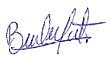 Dra. Beatriz Montaño Leyva ____________Dra. Beatriz Montaño Leyva ____________Dra. Beatriz Montaño Leyva ____________Dra. Beatriz Montaño Leyva ____________Dra. Beatriz Montaño Leyva ____________